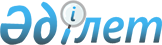 О внесении изменений и дополнений в постановление Правительства Республики Казахстан от 8 июля 2021 года № 470 "Об утверждении Плана действий по реализации Концепции развития государственного управления в Республике Казахстан до 2030 года"Постановление Правительства Республики Казахстан от 27 июня 2023 года № 495.
      Правительство Республики Казахстан ПОСТАНОВЛЯЕТ:
      1. Внести в постановление Правительства Республики Казахстан от 8 июля 2021 года № 470 "Об утверждении Плана действий по реализации Концепции развития государственного управления в Республике Казахстан до 2030 года" следующие изменения и дополнения:
      подпункт 2) пункта 2 изложить в следующей редакции:
      "2) ежеквартально представлять отчет о реализации Плана действий в Министерство цифрового развития, инноваций и аэрокосмической промышленности Республики Казахстан.";
      пункт 3 изложить в следующей редакции:
      "3. Министерству цифрового развития, инноваций и аэрокосмической промышленности Республики Казахстан на базе Национального проектного офиса на постоянной основе осуществлять оперативный мониторинг Плана действий в рамках единой информационной системы проектного управления.";
      пункты 4 и 5 исключить;
      в Плане действий по реализации Концепции развития государственного управления в Республике Казахстан до 2030 года, утвержденном указанным постановлением:
      в разделе "1. Формирование новой модели государственного управления, ориентированной на людей":
      строку:
      "
      "
      изложить в следующей редакции:
      "
      ";
      подраздел 1.1. изложить в следующей редакции:
      "
      ";
      в подразделе "1.2. Оперативное реагирование на поступающие запросы СМИ, НПО и населения":
      строки, порядковые номера 2 и 3, исключить;
      строку, порядковый номер 4, изложить в следующей редакции:
      "
      ";
      в подразделе "1.3. Создание "единого окна" по взаимодействию государства с гражданами":
      строку, порядковый номер 7, изложить в следующей редакции:
      "
      ";
      в подразделе "1.4. Обеспечение открытости информации и проактивности деятельности государственных органов, квазигосударственного сектора":
      строку, порядковый номер 8, изложить в следующей редакции:
      "
      ";
      строки, порядковые номера 9, 10 и 11, исключить;
      в разделе "2. Совершенствование подходов к стратегическому и бюджетному планированию, а также проведению реформ":
      строку:
      "
      "
      изложить в следующей редакции:
      "
      ";
      строку:
      " 
      "
      исключить;
      сроку, порядковый номер 13, исключить;
      в разделе "3. Формирование оптимального и эффективного государственного аппарата":
      строку:
      "
      "
      изложить в следующей редакции:
      "
      ";
      строки, порядковые номера 14 и 15, изложить в следующей редакции:
      "
      ";
      дополнить строкой, порядковый номер 15-1, следующего содержания:
      "
      ";
      строку, порядковый номер 16, изложить в следующей редакции:
      "
      ";
      в разделе "5. Улучшение качества человеческих ресурсов и профессионализация государственного аппарата":
      строку:
      "
      "
      изложить в следующей редакции:
      "
      ";
      строки, порядковые номера 19, 20, 21, 22 и 23, изложить в следующей редакции:
      "
      ";
      строку, порядковый номер 24, исключить;
      строки, порядковые номера 25 и 26, изложить в следующей редакции:
      "
      ";
      в разделе "6. Формирование эффективного, оптимального и транспарентного квазигосударственного сектора":
      строку, порядковый номер 27, изложить в следующей редакции:
      "
      ";
      строки, порядковые номера 29 и 30, изложить в следующей редакции:
      "
       ";
      в разделе "7. Дальнейшее совершенствование местного самоуправления":
      строки:
      "
      "
      изложить в следующей редакции:
      "
      ";
      строку, порядковый номер 31, изложить в следующей редакции:
      "
      ";
      строку, порядковый номер 33, изложить в следующей редакции:
      "
      ";
      дополнить строкой, порядковый номер 33-1, следующего содержания:
      "
      ";
      в разделе "8. Создание благоприятных условий для развития бизнеса":
      строку:
      "
      "
      изложить в следующей редакции:
      "
      ";
      строку, порядковый номер 35, исключить.
      2. Настоящее постановление вводится в действие со дня его подписания.
					© 2012. РГП на ПХВ «Институт законодательства и правовой информации Республики Казахстан» Министерства юстиции Республики Казахстан
				
Группы проектов:
"Системный мониторинг и анализ работы каналов прямой и обратной связи с населением" – 1 проект;
"Оперативное реагирование на поступающие запросы СМИ, НПО и населения" – 3 проекта;
"Создание "единого окна" по взаимодействию государства с населением" – 3 проекта;
"Обеспечение открытости информации и проактивности деятельности государственных органов, квазигосударственного сектора" – 4 проекта
Группы проектов:
"Систематизация, стандартизация и регламентация взаимодействия государственных органов с населением" – 1 проект;
"Оперативное реагирование на поступающие запросы СМИ, НПО и населения" – 1 проект;
"Создание "единого окна" по взаимодействию государства с населением" – 3 проекта;
"Обеспечение открытости информации и проактивности деятельности государственных органов, квазигосударственного сектора" – 1 проект
1.1. Систематизация, стандартизация и регламентация взаимодействия государственных органов с населением
1.1. Систематизация, стандартизация и регламентация взаимодействия государственных органов с населением
1.1. Систематизация, стандартизация и регламентация взаимодействия государственных органов с населением
1.1. Систематизация, стандартизация и регламентация взаимодействия государственных органов с населением
1.1. Систематизация, стандартизация и регламентация взаимодействия государственных органов с населением
1.1. Систематизация, стандартизация и регламентация взаимодействия государственных органов с населением
1.1. Систематизация, стандартизация и регламентация взаимодействия государственных органов с населением
Группа проектов "Систематизация, стандартизация и регламентация взаимодействия государственных органов с населением"
Группа проектов "Систематизация, стандартизация и регламентация взаимодействия государственных органов с населением"
Группа проектов "Систематизация, стандартизация и регламентация взаимодействия государственных органов с населением"
Группа проектов "Систематизация, стандартизация и регламентация взаимодействия государственных органов с населением"
Группа проектов "Систематизация, стандартизация и регламентация взаимодействия государственных органов с населением"
Группа проектов "Систематизация, стандартизация и регламентация взаимодействия государственных органов с населением"
Группа проектов "Систематизация, стандартизация и регламентация взаимодействия государственных органов с населением"
1.
Проект "Систематизация, стандартизация и регламентация взаимодействия
государственных органов с населением"
превентивное реагирование на запросы общества
МИОР, заинтересованные государственные органы
декабрь 2023 года
в пределах предусмотренных средств
республиканский бюджет
4.
Проект "Внедрение лучших практик и международных стандартов в сфере взаимодействия с НПО"
Активное сотрудничество государственного аппарата с НПО и оперативное реагирование на их запросы
МИОР, МИД
декабрь 2024 года
не требуются
не требуются
7.
Проект "Создание единого легитимного института онлайн-петиций "Е-петиция" и внедрение стандартов открытости"
превентивное реагирование на запросы общества
МИОР, заинтересованные государственные органы
декабрь 2023 года
не требуются
не требуются
8.
Проект "Закрепление принципов, механизмов и инструментов открытости и доступности информации в отраслевом законодательстве Республики Казахстан, а также совершенствование процесса принятия управленческих решений в государственном секторе в части учета общественного мнения и участия экспертного сообщества"
обеспечение открытого доступа к информации в ключевых отраслях экономики и социальных сферах, а также полноценного участия граждан в разработке и реализации управленческих решений
МИОР, заинтересованные государственные органы
декабрь 2023 года
не требуются
не требуются
Группы проектов:"Дебюрократизация порядка утверждения и внесения изменений в документы СГП" – 1 проект;"Бюджетное планирование, взаимоувязанное со стратегическим, в том числе на местном уровне" – 1 проект
Группа проектов:
"Дебюрократизация порядка утверждения и внесения изменений в документы СГП" – 1 проект
Группа проектов "Бюджетное планирование, взаимоувязанное со стратегическим, в том числе на местном уровне" 
Группы проектов:
"Эффективный государственный аппарат" – 1 проект;
"Оптимальный государственный аппарат" – 2 проекта
Группы проектов:
"Эффективный государственный аппарат" – 1 проект;
"Оптимальный государственный аппарат" – 3 проекта
14.
Проект "Изучение и рассмотрение вопроса внедрения рекомендаций ОЭСР в части совершенствования системы государственного управления" 
соответствие международным стандартам, улучшение взаимоотношений с ОЭСР
МНЭ, АДГС (по согласованию), МЦРИАП, МИД, заинтересованные государственные органы
декабрь 2024 года
не требуются
не требуются
15.
Проект "Оптимальный государственный аппарат"
оптимальная структура государственного аппарата
МНЭ, АДГС (по согласованию), заинтересованные государственные органы
декабрь 2024 года
не требуются
не требуются
15-1.
Проект "Формирование оптимального количества функций"
выявление излишних функций государственного органа;
выявление несвойственных функций у государственного органа;
исключение дублирования в деятельности государственного органа;
определение недостающих функций государственного органа
МНЭ, МЮ, МЦРИАП, МИОР, заинтересованные государственные органы
декабрь2024 года
не требуются
не требуются
16.
Проект "Формирование национальной системы проектного управления"
осуществление деятельности государственных органов с применением проектного управления и матричных структур
МЦРИАП, АДГС (по согласованию), заинтересованные государственные органы
декабрь 2024 года
*
республиканский бюджет
Группы проектов:
"Развитие потенциала государственной службы" – 6 проектов;
"Повышение привлекательности государственной службы как работодателя" – 2 проекта
Группы проектов:
"Развитие потенциала государственной службы" – 5 проектов;
"Повышение привлекательности государственной службы как работодателя" – 2 проекта
19.
Проект "Внедрение системы непрерывного обучения государственных служащих"
система непрерывного развития потенциала государственных служащих
АДГС (по согласованию), МТСЗН, АГУ (по согласованию), другие государственные органы
декабрь 2023 года
*
республиканский бюджет
20.
Проект "Assessment-center"
эффективный механизм отбора и оценки некоторых должностей политических государственных служащих
АДГС (по согласованию), АГУ (по согласованию)
декабрь 2025 года
*
республиканский бюджет
21.
Проект "Введение института "контрактных" служащих"
повышение качества реализации стратегических целей государственных органов за счет привлечения "узкопрофильных" специалистов без увеличения численности государственного аппарата
АДГС (по согласованию), МНЭ, МФ, МЮ
декабрь 2023 года
не требуются
не требуются
22.
Проект "Поиск и привлечение талантов в государственный сектор"
привлечение активной и талантливой молодежи для участия в отборе на государственную службу
АДГС (по согласованию), МП, МНВО, МЮ, заинтересованные государственные органы
декабрь 2023 года
*
республиканский бюджет
23.
Проект "Новая система отбора на государственную службу"
утверждение нового нормативного
правового акта по отбору на государственную службу, направленного на
привлечение наиболее компетентных кадров
АДГС (по согласованию)
декабрь 2024 года
не требуются
не требуются
25.
Проект "Социальное обеспечение государственных служащих"
законодательно закрепленные механизмы социальной поддержки государственных служащих
АДГС (по согласованию), МЮ, МФ, МНЭ, МТСЗН
декабрь2024 года
в рамках предусмотренных средств
республиканский бюджет
26.
Проект "Трансформация кадровых служб"
профессиональные HR-службы, ориентированные на обеспечение государственных органов необходимым персоналом для достижения стратегических целей
АДГС (по согласованию), АГУ (по согласованию), заинтересованные государственные органы
декабрь2024 года
в рамках предусмотренных средств
республиканский бюджет
27.
Проект "Инвентаризация и актуализация реестра государственного имущества"
актуализированный реестр государственного имущества
МФ, АО "ИУЦ" (по согласованию)
декабрь 2024 года
не требуются
не требуются
29.
Проект "Совершенствование механизмов приватизации"
проект Закона Республики Казахстан, предусматривающий совершенствование механизмов приватизации
МНЭ, МФ, АСПР (по согласованию), АЗРК (по согласованию)
декабрь 2023 года
не требуются
не требуются
30.
Проект "Совершенствование корпоративного управления квазигосударственного сектора"
проект Закона Республики Казахстан, предусматривающий совершенствование корпоративного управления квазигосударственного сектора
МНЭ, МФ, АСПР (по согласованию), АРРФР (по согласованию)
декабрь 2023 года
не требуются
не требуются
KPI:
с 2021 по 2025 годы переизбрание 2345 акимов городов районного значения, сел, поселков, сельских округов;
с 2024 года переизбрание 163 акимов районов в областях и 23 городах областного значения;
уровень самодостаточности сельских округов к 2030 году – до 50 %;
охват проведением онлайн-трансляций заседаний маслихатов – 216 маслихатов всех уровней
Группы проектов:
"Развитие местного самоуправления" – 3 проекта
KPI:
с 2021 по 2025 годы переизбрание 2345 акимов городов районного значения, сел, поселков, сельских округов;
с 2023 года переизбрание акимов районов в областях и городах областного значения, в том числе в 2023 году – 45;
уровень самодостаточности сельских округов к 2030 году – до 50 %;
охват проведением онлайн-трансляций заседаний маслихатов – 223 маслихата всех уровней до 2023 года
Группа проектов:
"Развитие местного самоуправления" – 4 проекта
31.
Проект "Концепция развития местного самоуправления до 2025 года"
расширение самостоятельности органов местного самоуправления, в том числе финансовой
МНЭ, заинтересованные центральные государственные органы, акиматы областей, городов Астаны, Алматы и Шымкента
август2021 года
не требуются
не требуются
33.
Проект "Выборы акимов разных уровней"
предоставление возможности населению выражать гражданскую позицию
МНЭ, ЦИК (по согласованию), АДГС (по согласованию), МФ, МЮ, МИОР, акиматы областей, городов Астаны, Алматы и Шымкента
2021 – 2025 годы
42
480
569
тыс.
тенге
республиканский и местный бюджеты
33-1.
Проект "Децентрализация полномочий на региональном уровне"
перераспределение полномочий между областным, районным (городским) и сельским уровнями управления, в том числе разграничение полномочий органов государственного управления 
МНЭ, заинтересованные государственные органы, акиматы областей, городов Астаны, Алматы и Шымкента
декабрь 2024 года
не требуются
не требуются
Группы проектов:
"Внедрение новой регуляторной политики в сфере предпринимательской деятельности в Республики Казахстан" – 2 проекта
Группа проектов:
"Внедрение новой регуляторной политики в сфере предпринимательской деятельности в Республики Казахстан" – 1 проект
      Премьер-МинистрРеспублики Казахстан

А. Смаилов
